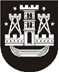 KLAIPĖDOS MIESTO SAVIVALDYBĖS TARYBASPRENDIMASDĖL KLAIPĖDOS MIESTO SAVIVALDYBĖS TARYBOS ETIKOS KOMISIJOS pirmininko skyrimo2019 m. birželio 20 d. Nr. T2-167KlaipėdaVadovaudamasi Lietuvos Respublikos vietos savivaldos įstatymo 15 straipsnio 1 dalimi, Klaipėdos miesto savivaldybės tarybos veiklos reglamento, patvirtinto Klaipėdos miesto savivaldybės tarybos 2016 m. birželio 23 d. sprendimu Nr. T2-184 „Dėl Klaipėdos miesto savivaldybės tarybos veiklos reglamento patvirtinimo“, 29.1  papunkčiu, atsižvelgdama į Klaipėdos miesto savivaldybės tarybos balsų skaičiavimo komisijos 2019 m. birželio 20 d. slapto balsavimo dėl Edmundo Kvederio skyrimo Klaipėdos miesto savivaldybės tarybos Etikos komisijos pirmininku protokolą, Klaipėdos miesto savivaldybės taryba nusprendžia:1. Skirti Klaipėdos miesto savivaldybės tarybos Etikos komisijos pirmininku Edmundą Kvederį.2. Skelbti šį sprendimą Klaipėdos miesto savivaldybės interneto svetainėje.Savivaldybės merasVytautas Grubliauskas